§444-A.  Civil suit1.  Suit authorized.  Any water utility, as defined in Title 35‑A, section 102, may commence a civil action for injunctive relief against an owner of property in the shoreland zone when the following conditions are met.A.  A violation of a municipal shoreland zoning ordinance is alleged to have occurred.  [PL 1989, c. 733, §2 (NEW).]B.  The water utility bringing the civil action has a water supply that is directly affected by the alleged violation.  [PL 1989, c. 733, §2 (NEW).][PL 1989, c. 733, §2 (NEW).]2.  Suit prohibited.  An action may not be brought under this section if the Federal Government, State Government or a municipality of the State has commenced and is pursuing an administrative, civil or criminal action to remedy the alleged violation.[PL 1989, c. 733, §2 (NEW).]3.  Notice.  An action may not be commenced under this section unless the plaintiff has given at least 60 days' notice to the alleged violator, the department, the Attorney General, and the municipality or municipalities in which the violation is alleged to have occurred.  If the violation occurs within the jurisdiction of the Maine Land Use Planning Commission, the commission must be given notice in place of the department and the municipality.[PL 1989, c. 733, §2 (NEW); PL 2011, c. 682, §38 (REV).]4.  Jurisdiction.  An action may be commenced in the District Court or Superior Court in the county in which the violation is alleged to have occurred.[PL 1989, c. 733, §2 (NEW).]5.  Intervention.  The Attorney General may intervene in any case brought under this section.[PL 1989, c. 733, §2 (NEW).]SECTION HISTORYPL 1989, c. 733, §2 (NEW). PL 2011, c. 682, §38 (REV). The State of Maine claims a copyright in its codified statutes. If you intend to republish this material, we require that you include the following disclaimer in your publication:All copyrights and other rights to statutory text are reserved by the State of Maine. The text included in this publication reflects changes made through the First Regular and First Special Session of the 131st Maine Legislature and is current through November 1, 2023
                    . The text is subject to change without notice. It is a version that has not been officially certified by the Secretary of State. Refer to the Maine Revised Statutes Annotated and supplements for certified text.
                The Office of the Revisor of Statutes also requests that you send us one copy of any statutory publication you may produce. Our goal is not to restrict publishing activity, but to keep track of who is publishing what, to identify any needless duplication and to preserve the State's copyright rights.PLEASE NOTE: The Revisor's Office cannot perform research for or provide legal advice or interpretation of Maine law to the public. If you need legal assistance, please contact a qualified attorney.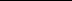 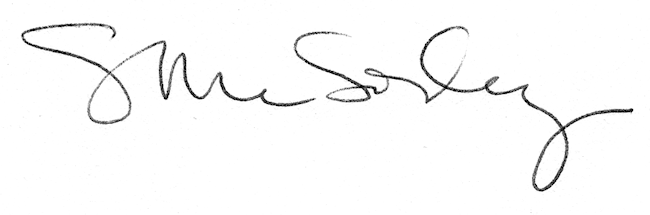 